SESIÓN EXTRAORDINARIA No. 09DE LA COMISION EDILICIA PERMANENTE DE OBRAS PUBLICAS, PLANEACION URBANA Y REGULARIZACION DE LA TENENCIA DE LA TIERRA TEMA: 3.	Análisis, Estudio y en su caso Aprobación y Dictaminación del “ procedimiento de contratación por excepción  bajo la modalidad de ADJUDICACIÓN DIRECTA para la Obra Pública proveniente de recursos de FAISMUN NUMERO 140235R3305, DENOMINADA: CONSTRUCCIÓN DE LINEA DE AGUA POTABLE  EN LA CALLE CHAMIZAL ENTRE LA CALLE CARRETERA ATENQUIQUE Y LA CALLE CERRADA; EN LA DELEGACIÓN DEL EL FRESNITO EN EL MUNICIPIO DE ZAPOTLAN EL GRANDE, JALISCO emitido por el Comité de Obra, Pública Municipal de Zapotlán el Grande, Jalisco. TEMA:4. Análisis, discusión y en su caso, aprobación y dictaminación de los Techos Financieros asignados por el área Técnica, respecto de las Obras Públicas números: 140235R3308 FAISMUN y RECURSO PROPIO140235R3310 FAISMUN y RECURSO PROPIO140235R3310 FAISMUN y RECURSO PROPIOIntegranteCargoA favorEn contraC. Alejandro Barragán Sánchez Presidente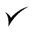 C. Tania Magdalena Bernardino Juárez VocalC. Magali Casillas Contreras Vocal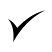 IntegranteCargoA favorEn contraEn abstención C. Alejandro Barragán Sánchez PresidenteC. Tania Magdalena Bernardino Juárez VocalC. Magali Casillas Contreras Vocal